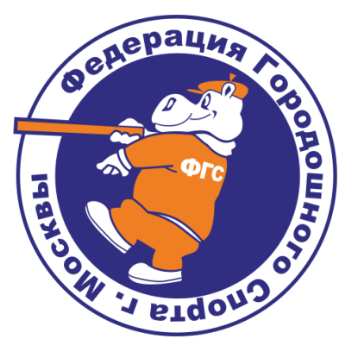 «Федерация городошного спорта города Москвы»Региональная общественная организация(РОО «ФГСМ»)ОГРН 1057700021235,  ОКПО 79507908, ИНН 7733182731, КПП 773301001, ОКВЭД  91.33,  92.6,  93.04, р/с 40703810438150003208  в ПАО Сбербанк г. Москва, к/с 30101810400000000225, БИК 044525225. ТЕЛ. +79154849776 mail: footballfond@inbox.ru 			КОММЕРЧЕСКОЕ ПРЕДЛОЖЕНИЕ на инвентарь спортивный "Комплекс для игры в городки для детей 5-7 лет"	                                             Спецификация :Изображение         Описаниекол-во (шт)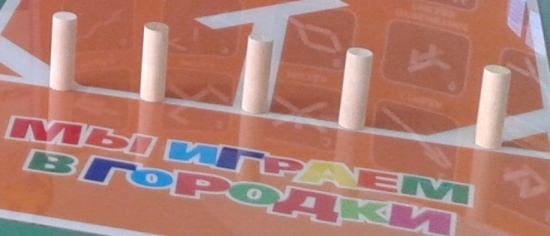 Городок берёзовый круглый детский60 руб.10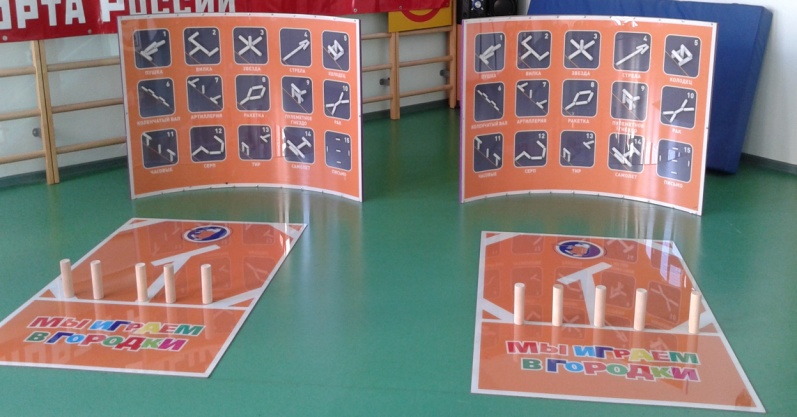 Поле игровое  – 7000руб. Защитная стенка -  8000руб.22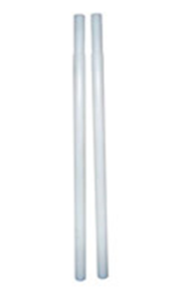 Биты полимерныедлина 60 см, вес 500-600 гр.- 1200 руб. 4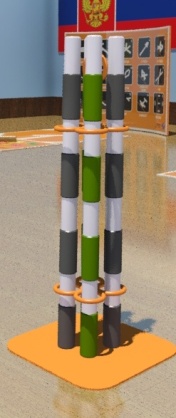 Подставка для бит – 1800 руб. 2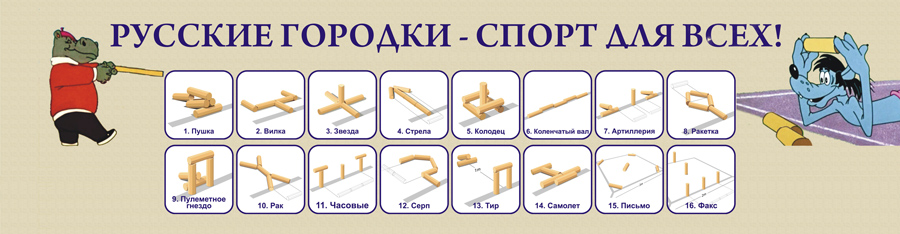 Баннер «Городки – национальный вид спорта России» , размер 6*1 метр3000руб.1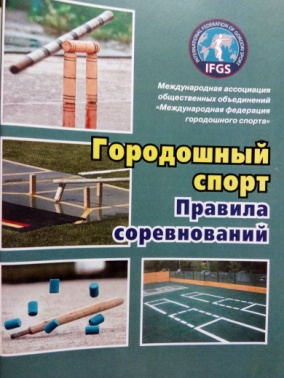 Правила игры в городки (брошюра)200руб.1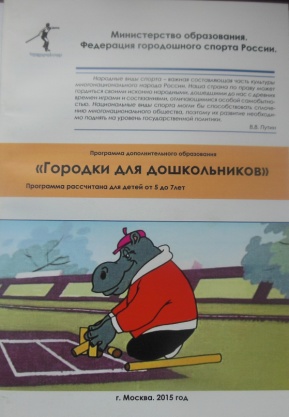 Методическое пособие «Городки для дошкольников»   (брошюра)200 руб1Общая стоимость комплекта 90000-00 руб